目　的　　　①自転車競技を知り、基本技術の習得と向上を図る。　　　　　②自転車競技を通して、スポーツ精神と体力の向上を図る。主　催　　　鳥取県自転車競技連盟　　開催時期　　5月～10月の土曜日または日曜日　午前１０～１２時　　月１～２回程度　　　　　　（個人の状況に応じて、相談しながら日程調整します。）　　会　場　　　倉吉自転車競技場対象者　　　小５，６年、中学生（小・中学生は保護者同伴で参加すること。）活動内容　　①安全な自転車の乗り方　②走行技術のテクニック　③バンク走行受講料　　　２，０００円（保険料を含む）準備物　　　ヘルメット、グローブ（軍手）を持っている人は持参すること。　　　　　　ケガをしないような服を着用すること。ひじ・ひざあてがあるとよい。　　　　　　※競技用自転車は貸出しできます。申込み　　　随時受け付けます。問合わせ先　倉吉市小田204-5　鳥取県立倉吉総合産業高等学校内鳥取県自転車競技連盟事務局　　河田　拓也ＴＥＬ　0858-26-2851／ＦＡＸ　0858-26-2852き　　り　　と　　り　　線ジュニア自転車教室申込書フリガナ氏　　名性別男･女生年月日１９　　　　　年　　　　月　　　　　日　生まれ　（　　　　歳）１９　　　　　年　　　　月　　　　　日　生まれ　（　　　　歳）１９　　　　　年　　　　月　　　　　日　生まれ　（　　　　歳）１９　　　　　年　　　　月　　　　　日　生まれ　（　　　　歳）住　　所〒　　　　　　　　〒　　　　　　　　〒　　　　　　　　〒　　　　　　　　住　　所学校名・学年連絡先／ＴＥＬ自宅携帯携帯携帯同　意　書　　　ジュニア自転車教室に参加することに同意します。　平成　　年　　　月　　　日　　　　保護者氏名　　　　　　　　　　　　　　　　　　　　　　　　印同　意　書　　　ジュニア自転車教室に参加することに同意します。　平成　　年　　　月　　　日　　　　保護者氏名　　　　　　　　　　　　　　　　　　　　　　　　印同　意　書　　　ジュニア自転車教室に参加することに同意します。　平成　　年　　　月　　　日　　　　保護者氏名　　　　　　　　　　　　　　　　　　　　　　　　印同　意　書　　　ジュニア自転車教室に参加することに同意します。　平成　　年　　　月　　　日　　　　保護者氏名　　　　　　　　　　　　　　　　　　　　　　　　印同　意　書　　　ジュニア自転車教室に参加することに同意します。　平成　　年　　　月　　　日　　　　保護者氏名　　　　　　　　　　　　　　　　　　　　　　　　印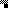 